MatematikaPO1. Násob dvěma.2. Vypočítej.12 : 2 =			10 : 2 =			14 : 2 =20 : 2 =			18 : 2 =			8 : 2 =12 : _ = 6			8 : _ = 4			14 : _ = 7ÚT 1. Počítej a pozoruj součty.(18 + 2) + 6 = 20 + 6 =				18 + (2 + 6) = (18 + 6) + 2 =					18 + (6 + 2)=Zapamatuj si: Jestliže sčítáme více než dvě čísla, můžeme závorky přemístit nebo vynechat. Součet se nezmění.(35 + 16) + 4 =					35 + (16 + 4)=(48 + 6) + 6 =					48 + (6 + 6) =ST - Slovní úlohy (stačí, když je vyřešíš ústně).1.Dědečkovi je 65 let. Babička je o 11 let mladší. Kolik let je babičce?2. Do stanice přijel vlak s 34 vagóny. 9 vagónů odpojili a 15 připojili. S kolika vagóny odjížděl vlak ze stanice?ČT 1. Násob třema.2. Vypočítej:3 : 3 =			15 : 3 =			30 : 3 =6 : 3 =			9 : 3 =			18 : 3 =12 : _ =			21 : _ = 7			24 : _ = 8PÁ –1. Kolik různých trojciferných čísel můžeš zapsat pomocí číslic 2, 7, 6? Číslice se v čísle nesmí opakovat.     Řešení: 6 kombinací2. Kolik trojúhelníků je na obrázku?            				Řešení: 11      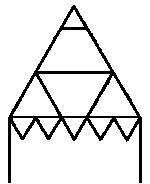 Český jazykPO Slova příbuzná = slova, která spolu významem souvisejí a mají společnou část – kořen.Ke kořenu slova můžeme přidávat předponové a příponové části. Vznikají tak slova příbuzná.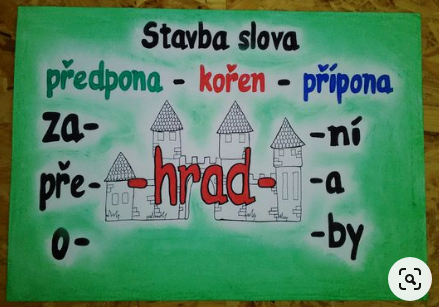 1. Najdi kořen slova (ústně).LOVIT		ÚLOVEK		LOVECSTROMEK		STROMOVÝ	STROMEČEKPLAVAT		PLAVKY		PLAVČÍKÚT 1. Procvič stavbu slova on – line.http://rysava.websnadno.cz/ceskyjazyk_3.roc/koren1.htmST 1. Zopakuj si, co je KOŘEN slova.2. Najdi v řadě slovo, které tam nepatří (nemá stejný kořen) - ústně.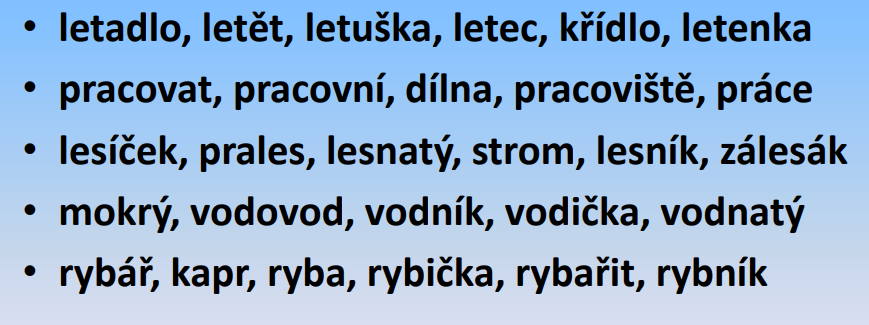 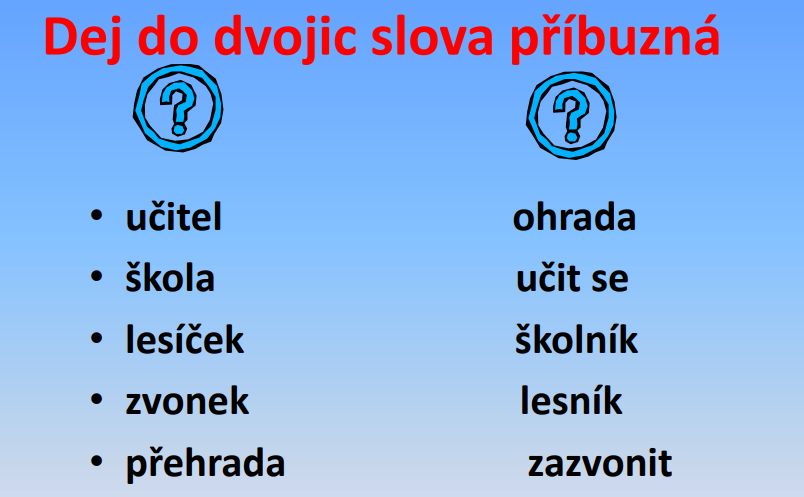 3. Slova příbuzná vypiš do sešitu.ČT1. Tvoř slova s kořenem (ústně).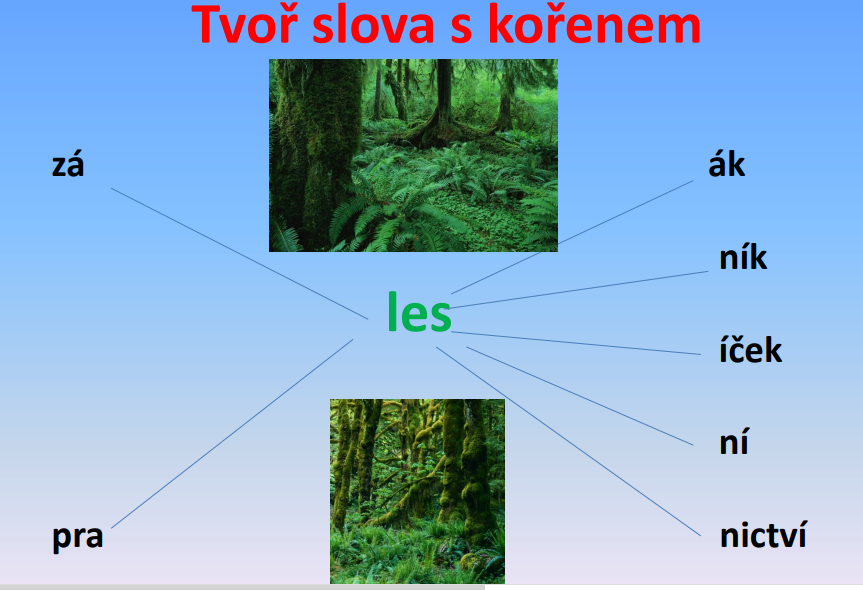 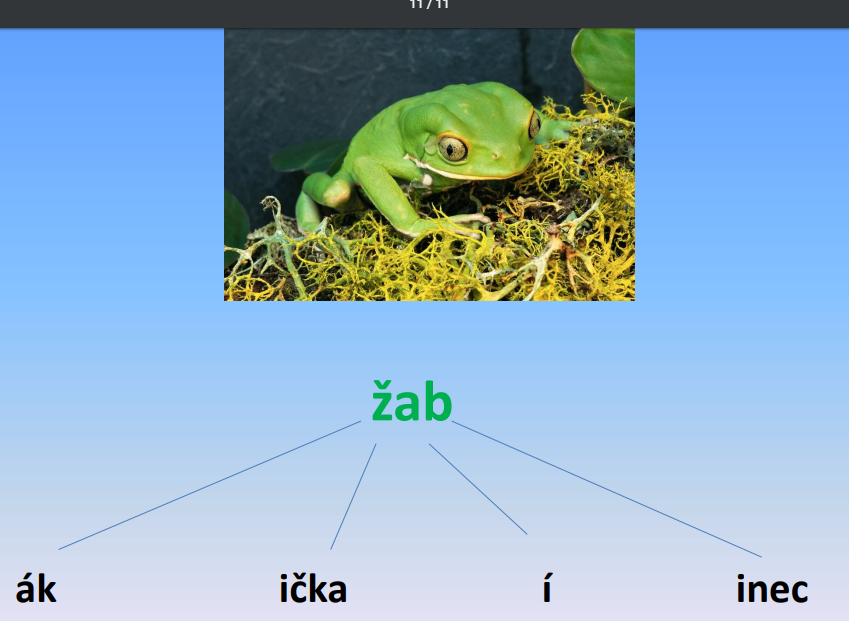 2. Přepiš psacím písmem do sešitu.Žáci třetí třídy byli na vycházce. Chtěli se podívat, jak se na jaře probouzí příroda. Lesem se po zelené turistické značce vydali na zříceninu starého hradu. Cestou zahlédli veverku a srnku. V lese bylo krásně.PÁ Báseň Jaro (procvič on line)http://rysava.websnadno.cz/cteni_2.roc/jaro1.htmAnglický jazykUmíš už všechny tvary slovesa to be (být)? Zopakuj si.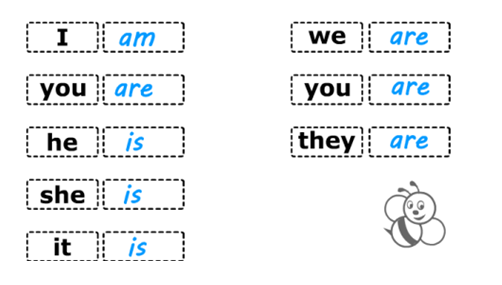 Zopakuj si zájmena.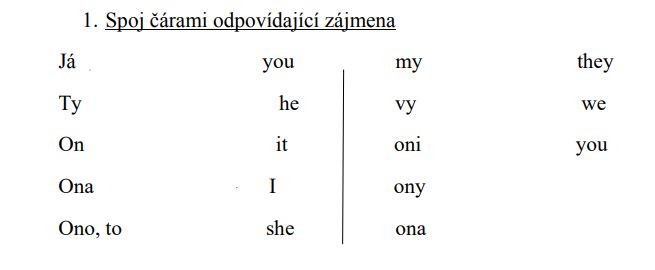 Řešení: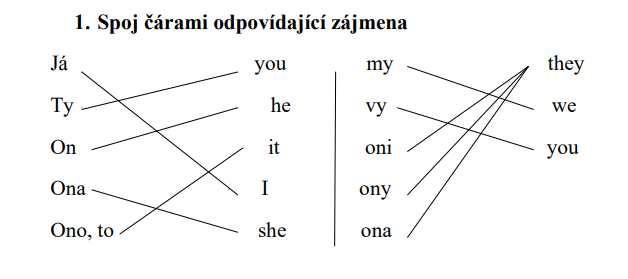 Mnoho úspěchů při učení Ti přeje paní učitelka T. Musilová.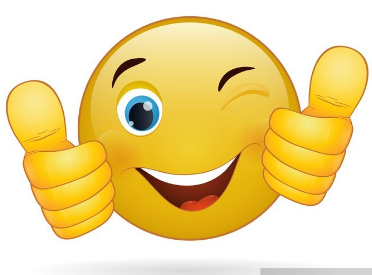 .2598061731042.2598061731043